МОУ «Средняя общеобразовательная школа с углубленным изучением отдельных предметов №24»Воспитательная деятельность образовательной организацииЦели, задачи и принципы воспитательной системы.Воспитательная работа – специальная форма педагогического взаимодействия участников образовательного процесса по созданию условий для совместной деятельности и всестороннего развития личности ребёнка. К решению проблем воспитания в школе были привлечены: педагогический коллектив, родители, учащиеся, учреждения дополнительного образования, культуры, спорта и общественные организации социума.В своей работе участники образовательного процесса руководствовались следующими нормативно-правовыми документами: ФЗ N 273-ФЗ от 29.12.2012 "Об образовании в Российской Федерации",  ФЗ № 3266-1 от 10.09.1992 г. «Об образовании», Конвенция о правах ребенка от 20.11.1989 г., Федеральный Закон №120 от 24.06.1999 г. «Об основах системы профилактики безнадзорности и правонарушений несовершеннолетних», Федеральный закон  № 159 от 21.12. 1996 г. «О дополнительных гарантиях по социальной поддержке детей-сирот и детей, оставшихся без попечения родителей», Федеральный Закон № 82 от 19.05.1995 «Об общественных объединениях», Концепция духовно – нравственного развития и воспитания личности гражданина России М., 2009, Устав школы.Учитывая особенности образовательного пространства и этап развития школы в 2020 году перед коллективом школы стояла:Цель: формирование гармоничной личности, воспитание гражданина России зрелого, ответственного человека, в котором сочетается любовь к большой и малой родине, общенациональная и этническая идентичность, уважение к культуре, традициям людей, которые живут рядом.Задачи:1.Продолжить создавать условий для успешного перехода на ФГОС второго поколения.2.Совершенствование системы воспитательной работы в классных коллективах. 3.Приобщение школьников к ведущим духовным ценностям своего народа, к его национальной культуре, языку, традициям и обычаям.4.Продолжить работу, направленную на сохранение и укрепление здоровья обучающихся, привитие им навыков здорового образа жизни, на профилактику правонарушений, преступлений несовершеннолетних.5.Создать условия для выстраивания системы воспитания в школе на основе гуманизации и системно-деятельностного подхода в обучении и воспитании школьников.6.Продолжить работу по поддержке социальной инициативы, творчества, самостоятельности у школьников через развитие детских общественных движений и органов ученического самоуправления.7.Дальнейшее развитие и совершенствование системы дополнительного образования в школе.8.Развитие коммуникативных умений педагогов, работа в системе «учитель – ученик - родитель».9.Доступность для всех категорий детей качественного воспитания, способствующего удовлетворению их индивидуальных потребностей. 10.Утверждение в детской среде позитивных моделей поведения как нормы, снижение уровня негативных социальных явлений.11.Развитие и поддержку социально значимых детских, семейных и родительских инициатив.12.Формирование системы осуществления мониторинга и показателей, отражающих эффективность реализации воспитательной работы.Реализация поставленных задач осуществлялась в соответствии с основными положениями воспитательной работы, которые отражены в следующих документах:1.План воспитательной работы на 2020-2021 учебный год.2.План работы психолога.3.План работы по профилактике правонарушений несовершеннолетних.4.План работы по профилактике детского дорожно-транспортного травматизма и пожарной безопасности.5.План работы с родителями.6.Социальный паспорт школы.7.Планы воспитательной работы классных руководителей.8.План работы школьной библиотеки.9.План работы ШМО классных руководителей.Решение всех вышеперечисленных задач способствовало развитию воспитательной системы школы. В основе её – совместная творческая деятельность детей и взрослых по различным направлениям:-общекультурное направление: (гражданско-правовое, патриотическое воспитание, экологическое воспитание);-духовно-нравственное направление: (нравственно-эстетическое воспитание, семейное воспитание);-здоровьесберегающее направление: (физкультурно-оздоровительное воспитание, безопасность жизнедеятельности);-социальное направление: (самоуправление, трудовое воспитание, профориентация). 	Воспитательная система школы в своём развитии опирается на основные принципы воспитания:гуманизмадемократизматолерантностииндивидуализмацелесообразностинепрерывности.Организацией воспитательной работы в школе руководит заместитель директора по ВР при непосредственном участии, педагога-организатора, педагога-психолога, классных руководителей, педагогов дополнительного образования и соучастия органов  ученического самоуправления. Воспитательная работа реализуется в организации общешкольных дел, в жизнедеятельности классных коллективов, в участии школы в различных акциях, проводимых в республике, городе, в обсуждении вопросов воспитательной деятельности на совещаниях при директоре, заместителе директора по ВР и заседаниях МО классных руководителей, в проведении различных опросов и анкетировании. Классные руководители, прошедшие повышение квалификации по программе«Организация работы классного руководителя в образовательной организации» в 2021 году        Базовым основанием, на котором строится воспитательная система  является - система коллективных творческих дел (Годовой круг праздников и традиций), сложившаяся за сорок восемь лет существования школы:-День Знаний-Дни Здоровья-Праздничный концерт ко Дню Учителя-Выставка творческих работ «Дары Земли мордовской»-Выставка рисунков «Сохраним мордовские леса»-Праздничные мероприятия ко Дню Матери-Посвящение в первоклассники, в ДО «Лучики»-Акция «Разноцветный мир»-Акция «Ветеран живёт рядом»-Акция по сбору макулатуры-Конкурс «Смотр строя и песни»-Военизированная эстафета «Доблесть»-Спортивный семейный праздник «Папа, мама, я – спортивная семья»-Семейный праздник «Папа, мама, я – экологическая семья»-Спортивный семейный праздник «Серебряные коньки»-Спортивный семейный праздник «Снежный снайпер»- Семейный вечер «Праздник родительской славы»-Спортивный праздник «Спорт вместе. По-настоящему»-Лёгкоатлетический кросс «Золотая осень»-Конкурс рисунков «О, спорт, ты – мир!»-Шахматный турнир «Белая ладья»-Смотр агитбригад «Внимание, дети!» по ПДД-Выставка плакатов по правилам дорожного движения-Последний звонок-Конкурс «Лучший класс года»-Выпускной балГражданско-правовое, патриотическое воспитание.В современных условиях одним из важнейших приоритетов обновления содержания образования является модернизация и развитие гражданского и патриотического воспитания. Сегодня коренным образом меняются отношения гражданина России с государством и обществом. Поэтому при формировании личности, необходимо сочетать гражданскую, правовую, политическую культуру и ощутимый вклад должна внести именно современная школа.Для успешной реализации данных направлений в нашей школе созданы следующие условия:- создана воспитательная система, основанная на взаимоуважении, взаимной ответственности всех участников образовательного процесса и конструктивном взаимодействии и сотрудничестве педагогического, ученического и родительского сообщества;-функционирует система дополнительного образования;-разработана система традиционных общешкольных мероприятий и творческих проектов;-развивается музейная работа;-развивается школьное ученическое самоуправление;-используются новые подходы к организации воспитательного процесса и внедряются современные технологии в процесс патриотического воспитания.В рамках гражданско-правового, патриотического воспитания проводились следующие мероприятия:Классными руководителями проведены классные часы: «Подвигу народа жить в веках»; «Ими гордится страна»; «Есть такая профессия - Родину защищать»; «Героями не рождаются, героями становятся»; «Пионеры – герои»; «Сурский рубеж. Письмо победы»; Урок мужества, посвящённый Дню защитника Отечества Всероссийский урок Победы!Цель урока: -привлечение внимания образовательных организаций к вкладу русских солдат, учёных и инженеров, ополченцев и животных в дело Победы в Великой Отечественной войне 1941-1945гг;-укрепление единства россиян путём вовлечения в социально значимый проект по высаживанию деревьев памяти о погибших в годы Великой Отечественной войны 1941-1945гг.В школе работает военно-патриотический клуб ««Честь имею!» руководителем, которого является Сидоров М.Г., подполковник в отставке. Ребята данного клуба активные участники различных мероприятий и соревнований. На базе школы создан и ведёт свою деятельность юнармейский отряд «Юнармия 24». В состав входят обучающиеся 8-11 классов в количестве 40 человек. Ребята данного отряда активные участники различных школьных, районных и городских мероприятий.Проект «Билет в будущее»В этом учебном году наша школа являлась участником федерального проекта «Билет в будущее» по ранней профессиональной ориентации учащихся 6−11-х классов, который в 2019 году был предложен президентом России Владимиром Владимировичем Путиным. Российский лидер отмечал, что это поможет молодежи определиться с выбором профессии, а профессионалам передать накопленный опыт подрастающему поколению. Методика проекта основана на навыке свободного выбора: проект не отвечает на вопрос «Кем быть?», а даёт школьнику возможность лучше понять себя и определиться со своими интересами.Проблема выбора профессии стояла перед подростками всегда, а сейчас она стала особо актуальной в связи с изменениями, происходящими в нашем обществе. О множестве новых профессий школьники имеют мало информации, да и традиционные профессии претерпевают существенные изменения. Всем ясно, что профессиональный выбор, сделанный с учётом таких факторов, как запрос рынка труда, требования профессии к человеку и его индивидуальным особенностям, становится важнейшим условием успешного освоения профессии, гармоничного вхождения в трудовую деятельность, формирования конкурентоспособного специалиста.В рамках реализации программы проекта в октябре 2021 года ученики 7-8 классов прошли анкетирование по профориентации. В течение года были организованы практико-ориентированные мероприятия. Опытные наставники проводили для ребят 7-8 классов нашей школы серию очных занятий и мастер-классов. Результатом такой работы стало знакомство с разными профессиями.Профилактика преступлений и правонарушений среди несовершеннолетних учащихся.В школе уделяется большое внимание правовому воспитанию учащихся. Согласно Закону РФ № 120 “Об основах системы профилактике правонарушений, бродяжничества и беспризорности” с учащимися, состоящими на различных видах учета, ведется индивидуально-профилактическая работа. Профилактика правонарушений в школе проводится во взаимодействии со всеми органами системы профилактики правонарушений:-комиссии по делам несовершеннолетних и защите их прав; - органы управления социальной защитой населения;- органы осуществляющие управление в сфере образования;- органы опеки и попечительства; - органы по делам молодежи; - органы управления здравоохранением и медицинские организации; - органы службы занятости; - органы внутренних дел; - органы по контролю за оборотом наркотических средств и психотропных веществ; - учреждения уголовно-исполнительной системы (следственные изоляторы, воспитательные колонии); - иные органы и учреждения, общественные объединения, осуществляющие меры по профилактике безнадзорности и правонарушений несовершеннолетних (органы и учреждения культуры, досуга, спорта и туризма).Работа с «Трудными» подростками ведётся на нескольких уровнях:-администрацией школы;- зам. директора по воспитательной работе;- классными руководителями;- учителями – предметниками на уроках;- родительской общественностью;- руководителями кружков;- работниками правоохранительных органов.Основными формами работы по профилактике правонарушений являются:-посещение семьи, изучение условий проживания и воспитания;-индивидуальные беседы, консультации для детей и родителей;-оказание социальных услуг;-привлечение необходимых специалистов (медицинские, юридические, психологические услуги) для работы с семьёй, ребёнком;-привлечение детей в досуговую деятельность;-работа по обучению, профориентации ребёнка, родителей;-консультации семье и детям по различным вопросам.С целью стабилизации, снижения и профилактики правонарушений и преступлений среди несовершеннолетних в школе проведены  следующие мероприятия:Общешкольная родительская конференция.Родительские классные собрания на темы: "Как воспитать ребенка в рамках закона?", «Ответственности родителей никто не отменял…» и др.3.  Рейды по соблюдению Устава школы с целью проверки внешнего вида, посещаемости занятий и наличия учебных принадлежностей учащихся.     4. Рейд: «Классный уголок» (оформление классных уголков по правовым знаниям).      5. Рейды в неблагополучные семьи, семьи учащихся «группы риска» и «трудных» учащихся, учащихся 1-ых, 5-ых, 10-ых классов с целью раннего выявления неблагополучия, оказания педагогической помощи и профилактики правонарушений, преступлений и бродяжничества.      6. Анкетирования учащихся «Диагностика  уровня  воспитанности», «Изучение социализированности личности»  (5 - 11 классы).7.Проведение профилактических мероприятий по обеспечению: информационной безопасности, противопожарной безопасности, антитеррористической  и экстремистской безопасности, по предупреждению детского дорожно-транспортного травматизма, безопасность в быту, транспорте, на водных объектах, мероприятия антинаркотической направленности и т.п.Мероприятия Безопасность в сети ИнтернетМероприятия по профилактике употребления наркотических средствМероприятия по профилактике суицидовПрофилактика правонарушений среди несовершеннолетнихМероприятия по терроризму       Мероприятия были спланированы таким образом, чтобы все учебные параллели были вовлечены в разнообразные виды деятельности.Характеристика социально незащищённых  семей:В школе работает Совет по профилактике правонарушений, деятельность которого регламентируется Положением  о Совете профилактики правонарушений и организуется в соответствии с планом работы, утверждённым директором школы.Основное внимание Совета профилактики уделяется:-организации работы по выполнению Федерального Закона РФ «Об основах системы профилактики безнадзорности и правонарушений несовершеннолетних», других нормативных правовых актов в части предупреждения негативных проявлений в детской и подростковой среде;-совершенствованию системы организации профилактической работы в ОУ;-организации просветительской работы среди обучающихся и их родителей (законных представителей).В 2021 году проведено 6 заседаний, на которых рассматривались вопросы снятия и постановки на профилактический учёт, велась индивидуальная профилактическая работа с обучающимися и их родителями.Сведения о количестве обучающихся, состоящих на разных видах учёта за 2021 год.Сведения о количество семей, находящихся в социально-опасном положении за 2021 год.В школе работает Служба примирения, деятельность которого регламентируется: ФЗ от 29.12.2012 №273-ФЗ «Об Образовании в Российской Федерации»; ФЗ от 24.07.1998 №124-ФЗ «Об основных гарантиях прав ребёнка Российской Федерации»; ФЗ от 27.07.2010г. №193-ФЗ «Об альтернативной процедуре урегулирования споров с участием посредника (процедуре медиации)»; Положением  о Службе примирения, утверждённым директором школы. Основой работы Службы примирения является восстановительная медиация – это процесс, в рамках которого участники с помощью беспристрастной третьей стороны разрешают конфликт. Результатом работы являются действия: извинение, прощение, стремление искренне загладить причинённый вред. Не менее важным результатом  может быть соглашение или примирительный договор между сторонами конфликта. Данная Служба создана  для налаживания взаимопонимания, обретению способности к диалогу и способности решить ситуацию. За 2021 год в Службу примирения поступило 2 обращения. Участники конфликта: Родитель – учитель; родитель-родитель. Все обращения по сложившимся конфликтным ситуациям были рассмотрены. Все конфликты были разрешены.Деятельность ученического самоуправления         Современная школа - сложная социально-педагогическая система, включающая педагогический, ученический и родительский коллективы, систему дополнительно образования, организации и объединения педагогов, учащихся и родителей. Ученическое самоуправление в этой системе позволяет успешно решать такие задачи, как развитие и сплочение детского коллектива, формирование социально активной личности ученика, демократизацию школьной жизни, т.е. вовлечение в управление делами школы учителей, учащихся и родителей. В МОУ «СОШ № 24» сложилась разноуровневая система школьного ученического самоуправления:1-ый уровень – ученическое самоуправление в классе – это обсуждение вопросов жизнедеятельности класса, принятие необходимых решений, утверждение плана внеклассной работы совместно с классным руководителем, высказывание предложений по улучшению образовательного процесса, выбор представителей класса в содружество классов, оценка их работы.2-ой уровень – общешкольное ученическое самоуправление Содружество - координация деятельности всех органов и объединений учащихся, планирование и организация внеклассной и внешкольной работы, подготовка и проведение собраний, конференций,  организация  соревнований между классами и подведение итогов. 3-ий уровень – управляющий – комитет обучающихся во главе с президентом.В 2020 году состоялись выборы президента ДО «Страна мальчишек и девчонок». Им стала ученица 9 класса Лепшина Евгения.На протяжении нескольких лет мы искали наиболее эффективную форму организации  ученического самоуправления и пришли к выводу, что наилучшие результаты достигаются при организации КТД, акций, проектов организованных и подготовленных  Советом старшеклассников во главе с президентом. Здесь каждый ребёнок может раскрыть в себе новые способности, развить лидерские качества, быть активистом и организатором,мастером, хореографом, режиссером и постановщиком, спортсменом. Ученическое самоуправление – это мир неисчерпанных возможностей, в котором каждый ребёнок находит себя. За истекший период ими организованы и проведены мероприятия для разных возрастных групп учащихся.  При проведении мероприятий активно использовались ИКТ.           Кроме массовых мероприятий, были организованы конкурсы, позволяющие  в полной мере реализовать творческие способности и интересы учащихся. Это:-декада «Внимание, дети!»;- спортивное мероприятие «Весёлые старты»;-конкурс рисунков «О спорт, ты жизнь!»;-благотворительная акция «Разноцветный мир»;-конкурс рисунков, стенгазет, плакатов на тему «Защита человека в чрезвычайных ситуациях»;-рейды «Дежурство по школе», «Школьная форма»;-конкурс газет, открыток, посвящённых Дню учителя. Праздничный концерт;-конкурсная программа «Посвящение в старшеклассники»;-акция «Чистый город», «Ветеран живёт рядом»;-праздничный концерт к 8 Марта «От души сердечно поздравляем Вас!»;-спортивный праздник «Папа, мама, я – спортивная семья»       Ученический совет работал весь учебный год. Оказывал помощь в подготовке и проведении школьных мероприятий, решал вопросы, касающиеся ученического процесса. Было проведено достаточное количество школьных мероприятий. В данных мероприятиях учащиеся проявили себя во всех направлениях: музыка, танцы, чтение стихотворений, спортивные мероприятия и т. п. Принимали активное участие в онлайн мероприятиях: творческих конкурсах, открытых уроках, конференциях, семинарах.В связи с эпидемией коронавируса остались не реализованными некоторые спортивные мероприятия, концерты, смотры, творческие конкурсы, соревнования.Вывод: В школе созданы условия для развития ученического самоуправления, организаторских способностей учащихся  на всех ступенях обучения. Несмотря на отдельные достижение школьного ученического самоуправления, существует ряд проблем, которые предстоит решить: 1. В некоторых классах органы самоуправления были выбраны, но работали формально. Не на должном уровне оказывалась помощь школьникам со стороны классных руководителей. 2.Недостаточно  вовлечены учащиеся младшей и средней возрастных  групп к участию в управлении жизнедеятельностью школы. 3.Не сформировано чувство ответственности у отдельных членов школьного самоуправления за результаты своей работы.Создание условий для внеурочной деятельности обучающихся и организации дополнительного образования. В соответствии с Федеральным государственным образовательным стандартом общего образования (ФГОС ОО) основная образовательная программа общего образования реализуется образовательным учреждением, в том числе и через внеурочную деятельность. Внеурочная деятельность школьников – это совокупность всех видов деятельности школьников, в которой в соответствии с основной образовательной программой образовательного учреждения решаются задачи воспитания и социализации, развития интересов, формирования универсальных учебных действий.Внеурочная деятельность является неотъемлемой частью образовательного процесса в школе и позволяет реализовать требования федерального государственного образовательного стандарта (ФГОС) начального общего образования в полной мере. Особенностями данного компонента образовательного процесса являются предоставление обучающимся возможности широкого спектра занятий, направленных на их развитие; а так же самостоятельность образовательного учреждения в процессе наполнения внеурочной деятельности конкретным содержанием.Целью внеурочной деятельности является содействие в обеспечении достижения планируемых результатов освоения основной образовательной программы обучающимися.Создание воспитывающей среды, обеспечивающей активизацию социальных, интеллектуальных интересов учащихся в свободное время, развитие здоровой, творчески растущей личности, с формированной гражданской ответственностью и правовым самосознанием, подготовленной к жизнедеятельности в новых условиях, способной на социально значимую практическую деятельность, реализацию добровольческих инициатив.Основными задачами воспитания на современном этапе развития нашего общества являются: включение учащихся в разностороннюю деятельность; создание условий для реализации основных образовательных целей; оптимизации учебной нагрузки учащихся; формирование способностей к успешной социализации в обществе, воспитание трудолюбия, способности к преодолению трудностей, целеустремленности и настойчивости в достижении результата.Согласно требованиям ФГОС начального общего образования внеурочная деятельность организуется по следующим направлениям развития личности (спортивно-оздоровительное, духовно-нравственное, социальное, общеинтеллектуальное, общекультурное).Внеурочная деятельность может быть организована по следующим видам деятельности: игровая, познавательная, досугово-развлекательная деятельность (досуговое общение), проблемно-ценностное общение; художественное творчество, социальное творчество (социальная преобразующая добровольческая деятельность); техническое творчество, трудовая (производственная) деятельность, спортивно-оздоровительная деятельность; туристско-краеведческая деятельность.Часы, отводимые на внеурочную деятельность, используются по желанию учащихся и направлены на реализацию различных форм ее организации, отличных от урочной системы обучения. Занятия проводятся в форме экскурсий, кружков, секций, круглых столов, конференций, диспутов, КВНов, викторин, праздничных мероприятий, классных часов, школьных научных обществ, олимпиад, соревнований, поисковых и научных исследований и т.д. Посещая кружки и секции, учащиеся прекрасно адаптируются в среде сверстников, благодаря индивидуальной работе руководителя, глубже изучается материал. На занятиях руководители стараются раскрыть у учащихся такие способности, как организаторские, творческие, музыкальные, что играет немаловажную роль в духовном развитии подростков.	Внеурочные занятия должны направлять свою деятельность на каждого ученика, чтобы он мог ощутить свою уникальность и востребованность.Внеурочная деятельность, как и деятельность обучающихся в рамках уроков направлена на достижение результатов освоения основной образовательной программы. Но в первую очередь – это достижение личностных и метапредметных результатов. Это определяет и специфику внеурочной деятельности, в ходе которой обучающийся не только и даже не столько должен узнать, сколько научиться действовать, чувствовать, принимать решения и др.Основным преимуществом внеурочной деятельности является предоставление обучающимся возможности широкого спектра занятий, направленных на их развитие.Организация внеурочной деятельности требует от школы мобилизации всех ее кадровых, образовательных, организационных и материальных ресурсов. В этих условиях встает вопрос об объединении образовательных ресурсов школ, учреждений дополнительного образования, учреждений культуры и спорта, создании образовательных сетей.Организацию спортивно-оздоровительной, физкультурно-массовой работы и организацию внеурочной деятельности обеспечивают социальные партнёры школы – учреждения физической культуры и спорта: АУДО «Региональный центр – специализированная детско-юношеская спортивная школа олимпийского резерва по зимним видам спорта Республики Мордовия»; ГАУ РМ «Ледовый дворец»; ГАУ РМ «РЦСП «Старт»; ГБУ ДОД «СДЮСШОР по дзюдо Республики Мордовия»; «Специализированная детско-юношеская спортивная школа олимпийского резерва по велоспорту-ВМХ»; «Специализированная детско-юношеская спортивная школа олимпийского резерва по боксу имени О.Маскаева»; «Специализированная детско-юношеская спортивная школа олимпийского резерва по борьбе имени Мишина». Спортивно – оздоровительное направление реализуется через такие формы как физкультурные праздники и соревнования, факультативы, кружки (подвижных, народных, оздоровительных игр), детские спортивные секции, разные виды спортивно-оздоровительной деятельности.Для реализации общекультурного направления обеспечивают социальные партнёры: Центр детского творчества №2; МОУ ДОД «Дворец детского творчества»; ГБОУ РМ ДОД «РЦДОД»; Детская библиотека №6 им. К.И.Чуковского МБУК «ЦГБС для детей». Общеинтеллектуальное направление: занимательный английский, информатика в играх и задачах, факультативы по разных предметам, дополнительные занятия по учебным дисциплинам. Социальными партнёрами выступают: МГПИ им. М.Е.Евсевьева, МГУ им. Н. П. Огарёва, ГБОУ РМ СПО (ССУЗ) «Саранское музыкальное училище им. Л.П.Кирюкова» Также школа сотрудничает с МДОУ «Детский сад №70 комбинированного вида»; Детская поликлиника №2; МУЗ РКДЦ «Орбита»; ГБУЗ РМ «Республиканский наркологический диспансер», ООО «Мордовская кейтеринговая компания»; клининговая компания (ИП Синицина Е.А.); КС Банк; ООО Процессинговый центр «Аксиома»; МОУ ДОД «Детская художественная школа №4»;ГБОУ ДПО (ПК) С «МРИО».Относительно близко находится школа и от центра города, где расположены основные административные и культурные учреждения. Все это положительно влияет на образовательную среду.Организация внеурочной деятельности в 2020 учебном году представлена кружками и секциями:Волонтёрский отряд – 253 чел – 23%Отряд «Юнармия 24» - 40 чел – 4%Охват учащихся дополнительным образованиемОхват обучающихся с ОВЗ и детей-инвалидов дополнительным образованиемЗдоровьесберегающее направление.Умение вести здоровый образ жизни - признак высокой культуры человека, его образованности, настойчивости, воли. 	Медицинские осмотры детей в школах показывают, что здоровых детей с каждым годом становится меньше. Поэтому каждый  педагог   в своей практике использует некоторые элементы здоровьесберегающей технологии в учебно-воспитательном процессе.     	 Для координации и защиты учащихся от перегрузок, сохранения их физического и психического здоровья в школе создана Служба здоровья. В эту службу вошли: заместитель директора по воспитательной работе, школьный врач, медицинская сестра, педагог-психолог, учитель – логопед, руководители МО классных руководителей, ответственный по питанию, учитель физической культуры. По этому направлению большое внимание уделяется диспансеризации учащихся и сотрудников школы, плановым и текущим осмотрам. Во время учебного года медработниками проводятся профилактические беседы: профилактика простудных заболеваний, туберкулёза, сахарного диабета, травматизма, наркомании, табакокурения и др., проходят встречи с узкими специалистами.   	В школе большое внимание уделяется применению здоровьесберегающих технологий в процессе обучения и воспитания, поэтому в начале года была проанализирована здоровьесберегающая среда, т. к. здоровье школьников во многом зависит от условий жизни детей в школе. В распоряжении образовательного учреждения имеется большой и малый спортивные залы, их оснащение спортивным инвентарём составляет 90%, имеется современный физкультурно-оздоровительный комплекс с искусственным покрытием, футбольным полем, баскетбольной и волейбольной площадками, лёгкоатлетической беговой дорожкой. В зимнее время на территории комплекса работает ледовый каток с прокатом коньков и лыжная база.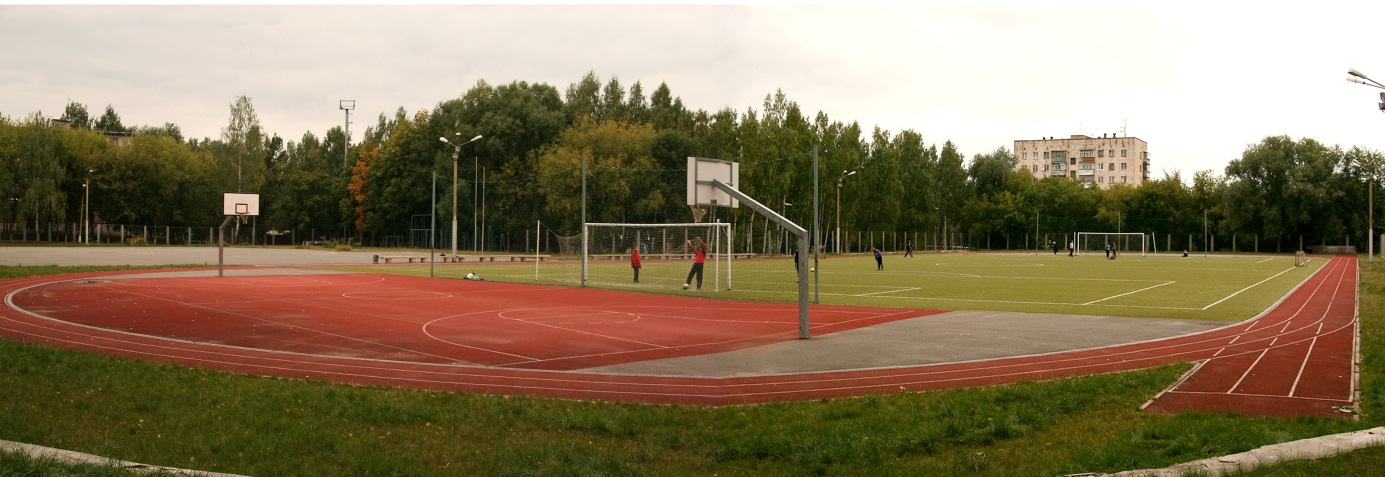 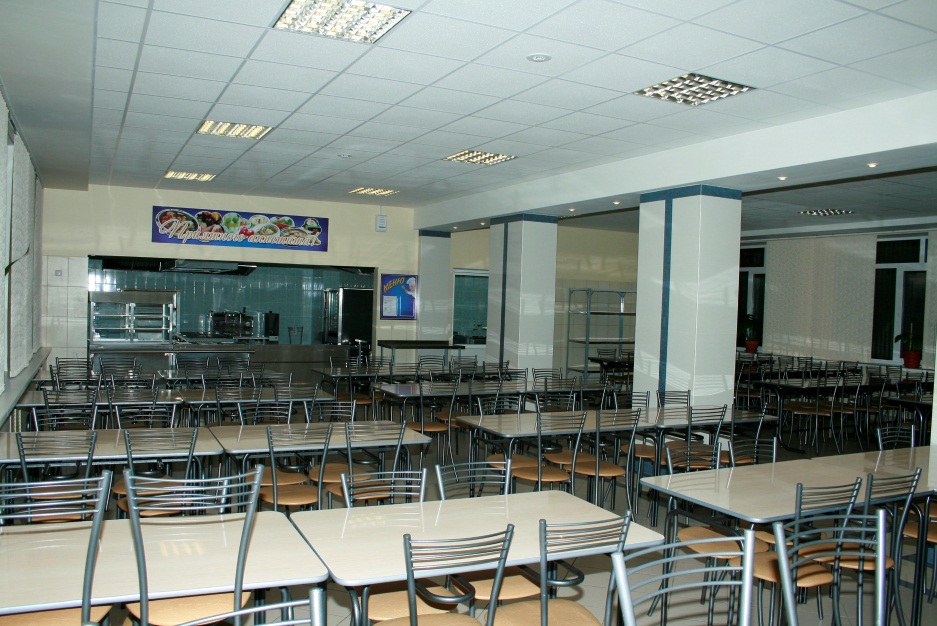 Здоровье обучающихся.Случаев обращения обучающихся с травмами в медпунк за 2021 год зафиксировано 6, из них незначительные повреждения (ушибы, растяжения) – 3 случай, более серьёзные травмы (переломы) – 3 случаев. Количество травм, полученных учащимися в результате несчастного случая во время образовательного процесса – 1, из них во время уроков физической культуры – 1. Все травмы получены учащимися по неосторожности. Сохранность жизни, профилактика и предупреждение детского травматизма осуществляется в школе в соответствии с планом работы. Систематически проводятся классные часы и индивидуальные беседы с учащимися о правилах поведения, разбираются случаи, которые могут привести к травме. Данный вопрос выносится на родительское собрание. Ставится вопрос о страховании детей. С педагогическим коллективом проводятся инструктажи на рабочем месте по соблюдению правил внутреннего распорядка и выполнению должностных обязанностей. Случаев производственного травматизма нет.Социальное направление.Волонтёрство в Мордовии имеет недолгую, но уже очень богатую историю. Опыт участия и организации спортивных и культурно-массовых мероприятий даёт возможность участникам добровольческого движения Республики раскрывать и реализовывать свой потенциал в различных сферах деятельности.   	Волонтёры несут информацию о здоровом образе жизни, активно пропагандируют личным примером идею ЗОЖ, занимаются в спортивных секциях, в творческих кружках, участвуют в деятельности общественных объединений.В рамках Республиканской экспериментальной площадки Ресурсного центра здоровьесбережения и безопасного образа жизни в 2012 году в школе был создан волонтёрский отряд «В здоровом теле – здоровый дух». Цель отряда - обучение волонтеров для создания потенциала молодежного добровольчества по решению проблемы профилактической деятельности  по пропаганде здорового образа жизни среди обучающихся. В состав волонтерского движения входят школьники 7-11 классов. Работа, которую выполняют наши волонтеры, связана с решением социальных проблем, с оказанием помощи тем, кто в ней нуждается, с выполнением общественно-полезной работы, с организацией спортивно-оздоровительной и физкультурно-массовой работы.     Вот уже на протяжении нескольких лет в нашей школе ведётся работа, направленная на подготовку спортивных волонтёров. Сейчас ребята являются активными участниками «Городских волонтёров». Теперь они маленькая часть большой и дружной семьи волонтёров Мундиаля.Основные направления волонтёрства.Если говорить о каждом из них в двух предложениях, первое направление – это социальное волонтёрство, оно самое известное. Это помощь одиноким ветеранам, помощь детям, работа с той категорией людей, которую принято называть социально незащищёнными. Если говорить про второе и по степени развитости, и по степени узнаваемости направление – это спортивное волонтёрство. Благодаря тому, что в России прошла в 2013 году Универсиада в Казани, в 2014 году – Олимпиада в Сочи, а в 2018 году - Чемпионату мира по футболу. Третье направление – это культурное волонтёрство. Сами площадки – музеи, библиотеки, парки – они тоже видят, что волонтёры способны оказать им очень большую помощь, поэтому они открывают свои двери и приглашают волонтёров.Ещё одно достаточно узнаваемое направление – экологическое волонтёрство. И здесь мы говорим не только о сохранении природы в классическом её понимании, но ещё и о защите флоры и фауны.  Событийное волонтёрство. Это волонтёры, которые участвуют в крупных событиях – фестивалях, форумах, каких-то больших городских проектах, акциях. Это направление, наверное, интересно в первую очередь тем людям, которые хотели бы и дальше развиваться в индустрии организации крупных событий или в каких-то более узких специальностях. И приятным бонусом служит возможность посмотреть изнутри на то событие, которое организовывается.	С 2017 года в школе активно ведёт свою деятельность отряд «Юный доброволец». Миссия отряда - оказать позитивное влияние на сверстников при выборе ими жизненных ценностей. Мы понимаем, что невозможно заставить человека жить здоровой и гармоничной жизнью, если он этого не хочет. Но мы можем помочь ему осознать ответственность за свою жизнь и поставить его в ситуацию свободного выбора. Работа волонтерского отряда «Юный доброволец» строится по различным направлениям: экология, пропаганда здорового образа жизни, но основным видом деятельности является социальное добровольчество. Мы стараемся быть примером для всех.  В отряде 253 человека – 23% от общего количества обучающихся, это ученики 7-10 классов. Руководителем является учитель русского языка и литературы Дроздова Наталья Владиславовна. Ребята вместе с руководителем договорились с Саранским Домом интернатом для престарелых и инвалидов организовать с их подопечными «Творческие мастерские», и каждый вторник и четверг отправляемся к ним с визитом; также  проводят экологические десанты и благоустраивают территорию школы, проводят ежедневную  зарядку для учеников начальной школы. Ребята собираются 2 раза в неделю по четвергам и субботам. По четвергам занимаемся разработкой и организацией акций, а по субботам педагог проводит обучающие занятия по проектному менеджменту, игротехнике, ораторскому искусству, методам работы с детьми младшего школьного возраста, а также мероприятия для сплочения отряда.№ п/пНаименование ООФИО работниковДолжность1МОУ «Средняя школа №24»Аверина Светлана КонстантиновнаУчитель физики2Безрукова Светлана АнатольевнаУчитель начальных классов3Блохина Ольга ВладимировнаУчитель начальных классов4Богородицкая Ирина НиколаевнаУчитель химии5Булычева Ольга АлександровнаУчитель английского языка6Волкова Елена АлександровнаУчитель начальных классов7Вострова Ольга НиколаевнаУчитель английского языка8Гончарова Светлана НиколаевнаУчитель русского языка и литературы9Дроздова Наталья ВладиславовнаУчитель русского языка и литературы10Дугарева Надежда ВикторовнаУчитель начальных классов11Дымшакова Ирина АлексеевнаУчитель начальных классов12Качурина Татьяна АлександровнаУчитель математики13Коровина Елена АлексеевнаУчитель начальных классов14Кулыгина Марина ВасильевнаУчитель русского языка и литературы15Куманькина Мария АлександровнаУчитель русского языка и литературы16Ларина Наталия ПетровнаУчитель музыки17Лисовенко Светлана СергеевнаУчитель русского языка и литературы18Марисова Светлана ЮрьевнаУчитель математики19Миронова Марина НиколаевнаУчитель мордовского языка20Натуральнова Юлия СергеевнаУчитель английского языка21Нестерова Екатерина АндреевнаУчитель начальных классов22Никулина Елена НиколаевнаУчитель начальных классов23Поликарпова Елена ВикторовнаУчитель математики24Пьянзова Светлана ВладимировнаУчитель математики25Репникова Ольга ФёдоровнаУчитель истории и обществознанияРодькина Людмила КузьминичнаУчитель начальных классов26Садомская Светлана АлексеевнаУчитель начальных классов27Торчикова Альбина ВладимировнаУчитель русского языка и литературы28Стрежнева Марина ВикторовнаУчитель начальных классов29Тетерева Ольга ВладимировнаУчитель физики30Юдина Валентина ИвановнаУчитель немецкого языка31Ягодина Елена ИгнатьевнаУчитель истории и обществознанияНаименование мероприятияФИО приглашенных гостейКоличество участниковДата и место проведенияОрганизаторымероприятияМероприятие «Афганская война – живая память»1.Генерал – майор Кормилицын В.Ю.2.Кошаев М.В. – Председатель «Союза десантников РМ»3.Полковник ВВС СССР Фадеев В.И.4.Капитан запаса, ветеран боевых действий Коваленко В.И.5.Майор-запаса ФСБ, мастер спорта СССР по самбо Абдюнин Ю.А.6.Подполковник мед. службы ВМФ Булычев А.В.10215.02.2021Актовый зал школыАдминистрацияКлассный час «Урок мужества»80016.02.21-19.02.21школаКлассные руководителиВыставка плакатов:«След войны в моей семье»,«Герои войны в моей семье», «Афганистан глазами детей»5015.02.21 – 24.02.21Классные руководителиКнижная выставка «Эхо афганской войны»15.02.2021Школьный библиотекарьКонкурс «Смотр строя и песни»1.Подполковник, военком г.о.Саранск Дёмин А.Н.2.Подполковник мед. службы ВМФ Булычев А.В.3.Подполковник запаса УФСНП РФ по РМ Карклинов В.Р.4.Подполковник запаса, СОБР МВД РМ Журавлёв А.5.Майор запаса СОБР МВД РМ Ермейкин В.6.Ракунов А.А. –представитель регионального отделения «Боевое братство»7.Майор УФСИН РФ по РМ Журавлёв А.М.8. Капитан запаса, ветеран боевых действий Коваленко В.И.9.Гвардии майор Журавлёв Е.10.Подполковник Власов С.В. – председатель мордовского отделения Союза офицеров11.Подполковник Белоключевский С.Г. – заслуженный поэт РМ54020.02.2021Спортивный зал, актовый зал школыАдминистрацияАкции ко Дню защитника Отечества:«Письмо победы»«Скажи спасибо лично»«Помним своих героев»«Наши Защитники»«Армейский чемоданчик»Челлендж «Зарядка под защитой»Организация и проведение школьного праздника по методической разработке «Творческой лаборатории»18Конкурс патриотической песни «Отчизны верные сыны»1Ларина Н.П.Классный час «Блокадный хлеб» в рамках акции «Блокадный хлеб»1088Классные руководителиИнаугурация президента ДО «Страна мальчишек и девчонок»11020.02.2021г.Актовый залЗам. директора по ВР Смагина Л.В.№ п/пКлассКол-во учащихсяДата проведенияКлассный руководитель12 В25 чел. 22 чел.05.02 -   Кл. час « 8 февраля- День героя- антифашиста »19. 02-  «Есть такая профессия- Родину защищать» Родькина Л.К.2.4Б23 чел. 19.02-       Кл.час « Наша армия сильна!»Безрукова С.А.3.3 В32 чел.19.02 - Урок мужества с полковником в отставке Забалуевым А.К.Нестерова Е.А.4.10А21 чел.20.02 - Классный час в виде патриотической интерактивной игры «Недаром помнит вся Россия…»Тетерева О.В.5.11 Б21 20.02. «Отечество.  Родина – мать, нам её защищать»Репникова О.Ф.67А1720.02. «Один день из жизни армии»Марисова С.Ю.7.8Б2220.02. «Будем в армии служить»Поликарпова Е.В.89Г2220.02. «Готов служить России»Пьянзова С.В.98А2220.02. «На страже Отечества»Гончарова С.В.1010 В2020.02. «В жизни всегда есть место подвигу. Герои России»Юдина В.И.117Г2020.02 - Классный час в виде патриотической интерактивной игры «Недаром помнит вся Россия…»Аверина С.К.125В2220.02.21.  «Жизнь ратными подвигами полна» (беседа) + интерактивная игра «Угадай героя»Миронова М.Н.132 Б2412.02 Кл.час «Юные герои-антифашисты»Садомская С.А.148Г1920.02 - Классный час в виде патриотической интерактивной игры «Недаром помнит вся Россия…»Богородицкая И.Н.152А2918. 02-  «Есть такая профессия- Родину защищать»Коровина Е.А.165а2716. 02-  классный час «Есть такая профессия- Родину защищать»Ларина Н.п.1711а2120.02.  Кл. час «Немеркнущий подвиг народа»Маркина Т.Н.189В2718.02 - Классный час в виде патриотической интерактивной игры «Недаром помнит вся Россия…»Лисовенко С.С.193Б    32Кл. час «Кто они наши герои?Максимкина О.В.207В20Кл.час «Пионеры-герои»Дроздова Н.В.215Б30Классный час «Пионеры-герои»Ягодина Е.И.221 А27Классный час «Юные герои-антифашисты»-19.02.21Блохина О.В.236Б 25Урок мужества "День защитника Отечества - день воинской славы России" Тюрьмина М. А.244В28Классный час «Пионеры-герои» !9.02.21Дугарева Н. В.№Тема урокаДата проведенияКлассКол-во учащихсяОтветственный1Сады Победы13.05.215б30Ягодина Е.И.2Они тоже сражались за Родину: четвероногие герои.13.05.212А28Коровина Е. А.3Юннаты блокадного Ленинграда.14.05.211Г26Нестерова А. В.4Сады Победы14.05.211Б29Никулина Е. Н.5Юннаты блокадного Ленинграда.Подвиг учёных блокадного Ленинграда.12.05.217В25Дроздова Н.В.6Катюша оружие Победы. Система залпового огня Катюша13.05.2110А25Тетерева О.В.7Они тоже сражались за Родину: четвероногие герои.14.05.213 А31Стрежнева М.В.8Катюша оружие Победы. 14.05.2110 В22Юдина В.И.9Юннаты блокадного Ленинграда.12.05.20218Г24Богородицкая И.Н.10Они тоже сражались за Родину: четвероногие герои.13.05.20213 В32Нестерова Е.А.11Юннаты блокадного Ленинграда.13.05.20217Г22Аверина С.К.12Сады Победы14.05.20211 В26Волкова Е.А.13Катюша –оружие Победы15.04.20217Б27Вострова О. Н.14Они тоже сражались за Родину: четвероногие герои.11.05.20212 В26Родькина Л.К.15Они тоже сражались за Родину: четвероногие герои.12.05.20214 А28Дадаева М.В.16Они тоже сражались за Родину: четвероногие герои.11.05.20214 Б28Безрукова С.А.17Они тоже сражались за Родину: четвероногие герои.14.05.20212 Г25Дымшакова И.А.17Они тоже сражались за Родину: четвероногие герои.13.05.20214 В29Дугарева Н.В.18Они тоже сражались за Родину: четвероногие герои.14.052Б29Садомская С.А.19Юннаты блокадного Ленинграда.14.055А29Ларина Н.П.20Юннаты блокадного Ленинграда15.046А24Караваева Г.В.21Катюша оружие Победы. Система залпового огня Катюша13.05.219В30Лисовенко С.С.22Юннаты блокадного Ленинграда.14.056Б24Тюрьмина М. А.23Юннаты блокадного Ленинграда.14.055В23Миронова М.Н.24Они тоже сражались за Родину: четвероногие герои.13.05.218Б26Поликарпова Е.В.25Они тоже сражались за Родину: четвероногие герои.17.05.217А25Марисова С.Ю.25Катюша оружие Победы. Система залпового огня Катюша17.05.219Г25Пьянзова С.В.26Они тоже сражались за Родину: четвероногие герои.14.05.211 А27Блохина О.В.27Они тоже сражались за Родину: четвероногие герои.12.05.218А25Гончарова С.Н.28Катюша оружие Победы. Система залпового огня Катюша17.05.219А24Качурина Т.А.Название мероприятияДата проведенияОтветственныеВсероссийское родительское собрание «Социальные сети» - 79 чел.12.02.2021Педагог.ру, Зам. директора по ВРРодительское собрание «Родительству стоит учиться»27.04.2021Педагог.ру, Зам. директора по ВРРодительское собрание «Безопасность школьников в сети Интернет»23.09.2021Педагог.ру, Зам. директора по ВР«Безопасность в сети Интернет. Противоборство Кибербуллингу»29.09.2021Попов Алексей Владимирович, старший инспектор ООД УУП и ПДН МВД по РМ«Мошенничество в сети Интернет» - 163 чел29.09.2021Рубцов Антон Сергеевич, оперуполномоченный по особо важным делам УУР МВД по РМБеседа «Безопасность в социальных сетях» - 6Г6.10.2021Фатькина Яна Вячеславовна, инспектор ОДНРеспубликанский вебинар «Организационные меры по обеспечению безопасности детей в сети «Интернет»28.10.2021Название мероприятияДата проведенияОтветственныеКлассный час «Мир против наркотиков» - 1068 чел.26.05 – 28.05.2021Всероссийский онлайн-опрос родителей по информированности о профилактике ПАВ – 500 чел.26.05.2021Размещение информационных материалов на школьном сайте, посвящённых популяризации здорового образа жизни26.05 – 28.05.2021Конкурс рисунков «Здоровому всё здорово!»10.05.2021Лекция по антинаркотической направленности17.06.2021Школьный врачСеминар-практикум «Раннее выявление несовершеннолетних, вовлечённых в незаконный оборот наркотиков»23.08.202118 педагогов, 1зам, 1психологВ рамках Дня трезвости «Влияние алкоголя на организм человека»11.09.2021Тремасова Екатерина Яковлевна, заведующая Центром ЗдоровьяСоциально-психологическое тестирование – 7-11 классы1,4,5 октября 2021Всероссийский онлайн-опрос родителей по информированности о профилактике ПАВ13.10.2021Онлайн-опрос педагогов по ВИЧ-инфекции -3913.10.2021Всероссийский онлайн-опрос молодежи, направленный на определение уровня компетенции в области профилактики распространения ВИЧ-инфекции (www.опрос-молодежи-о-вич.рф)210 чел.13.10.2021Вебинар «Профилактика наркомании среди детей и подростков» - 8В, 7Г, 7А22.10.202112.00Распространение информационной брошюры и расмещение на школьном сайте  «EVALI Новая болезнь вейперов»6.12.2021Фильм-инструкция о подростковом курении «Слова и поступки» (распространение среди родителей)9.12.2021Название мероприятияДата проведенияОтветственныеИнформация для родителей «Методические рекомендации по профилактике суицидального поведения»1.02.2021Смагина Л.В.Мероприятие «Телефон доверия»19.03.2021Нестерова А.В. – педагог-психологЛекция о суицидах – 10В22.03.2021Павлова Елена Ивановна, врач - психотерапевтЕдиный родительский урок «Жизнь одна»22.04.2021Лекция о суицидах – 9-11 кл.19.10.2021Павлова Елена Ивановна, врач - психотерапевтНазвание мероприятияДата проведенияОтветственныеКлассные часы «Профилактика буллинга и кибербуллинга несовершеннолетних»4.02.2021Беседа «Ответственность несовершеннолетних»10.02.2021Борисова Елена Николаевна, инспектор ОДНВстреча в онлайн-формате «Осуществление прокурорского надзора в сфере защиты прав несовершеннолетних в исторической ретроспективе» - 75 чел.21.04.2021Беседа «Профилактика преступлений против жизни и здоровья, половой свободы и половой неприкосновенности несовершеннолетних»28.04.2021Фатькина Яна Вячеславовна, инспектор ОДНЛекторий «Профилактика групповых конфликтов в школе и партнёрство родителей и педагогов»20.05.2021Лекторий «Правонарушения подростков: психолого-педагогический аспект»20.05.2021Яушева Светлана Александровна, главный специалист отдела патриотического воспитания.Курганова Любовь Васильевна, начальник отдела пропаганды и информации ГКУ РМ «СУГЗ»Беседа «Ответственность за преступление против половой неприкосновенности несовершеннолетних»8.09.2021Фатькина Яна Вячеславовна, инспектор ОДНОперация «Всеобуч»13.09.2021Урок с представителем прокуратуры «История российской прокуратуры и защита прав детей на современном этапе» - 45 чел.30.09.2021Мероприятие с несовершеннолетними, признанных находящихся в СОП и состоящих на профилактическом учёте:-Просмотр документального фильма «О вреде алкоголя, сигарет и наркотиков»;-Турнир по командной игре «Лазертаг»18.10.2021Беседа «Ответственность на употребление сигарет, алкоголя наркотиков. Социальные сети. Несанкционированные митинги»21.10.2021Фатькина Яна Вячеславовна, инспектор ОДН«Административная и уголовная ответственность несовершеннолетних»19.11.2021Хуснулина М.Р., воспитатель ценрта временного содержания для несовершеннолетних правонарушителейБеседа «Правовая помощь детям – что это?» – 1В19.11.2021Федашова Н.А.Нотариус г. Саранска, пом. нотариусаБеседа «Правовая помощь детям» – 2 класс19.11.2021Кузнецова Ю.Г. Судебный пристав-исполнительБеседа «Правовая помощь детям» - 4 класс19.11.2021Исаев А.В., главный судья октябрьского района г.о. Саранска«Правовой статус малолетних детей» - 5 классы19.11.2021Жочкина Ирина Николаевнак.ю.н, доцент кафедры гражданского права и процесса им. Н.П. ОгареваБеседа «Профилактика буллинга в подростковой среде» - 5 классы19.11.2021Чернышева Екатерина Викторовна, адвокатБеседа «Правовая помощь детям» - 6 классы19.11.2021Бондаренко Н.П. Октябрьский районный суд г.Саранска РМ , судьяБеседа «Правонарушения несовершеннолетних и их последствия» Практическое занятие. – 7 классы19.11.2021Котляров С.Б., доцент кафедры правовых дисциплин.Данилов В.В., доцент кафедры уголовно-правовых дисциплинБеседа «Защита потребительских прав подрастающего поколения» - 8 классы19.11.2021Терентьева Ю.В. юрист-консульт «Центр гигиены и здоровья»Беседа «В мире прав и обязанностей» - 9А19.11.2021Ямбулатов С.В.магистрант МГУ им Н.П.Огарева юридического факультетаБеседа «Правовая помощь детям – что это?» – 9Б19.11.2021Гончаров Р.М., магистрант МГУ им Н.П.Огарева юридического факультетаБеседа «Правовая ответственность несовершеннолетних»19.11.2021Илюшова С.А., адвокат коллегии адвокатов РМБеседа «Правовая ответственность совершеннолетних» - 11 классы19.11.2021Милькова Н.В., ГАУ РМ «Госинформ», юристБеседа «Административная и уголовная ответственность» - 11классы19.11.2021Шебнев И.Ю., МВД по РМ, зам. начальника след.частиБеседа «Профилактика деструктивного и противоправного поведения в подростковой среде» - 9 классы19.11.2021Фатькина Я.В., инспектор ОДНОперативно-профилактическое мероприятие «Здоровый образ жизни»6-10.12.2021Название мероприятияДата проведенияОтветственныеБеседа «Участие несовершеннолетних в протестных акциях»24.03.2021Борисова Елена Николаевна, инспектор ОДНВебинары по экстремизму «Профилактика экстремизма в интернет-пространстве. Основы безопасной деятельности в сети Интернет»11.06.202118.06.202125.06.2021Вебинар «Организация действий в кризисной ситуации для участников образовательных отношений»22.07.2021Курс «Безопасность в образовательных организациях»13.07.2021МГПУБеседа «Терроризм и экстремизм – угроза, которая касается каждого»29.09.2021Куркин Олег Анатольевич, оперуполномоченный по особо важным делам центра по противодействию экстремизму МВД по РМВидеотрансляция в фойе видеосюжетов: «Профилактика терроризма и экстремизма в школе»; «Терроризм – как не стать его жертвой»Сентябрь 2021Практическое занятие по эвакуации учащихся школы7.10.2021Классный час «Беслан – наша боль навсегда»3.09-10.09.20211032Акция «Сердце Беслана»3.09-10.09.2021Акция «Голубь мира»; «Юнармия против терроризма»3.09-10.09.2021Практическое занятие «Действия в экстремальных ситуациях. Оказание первой доврачебной помощи»10.09.2021Поляева Анастасия Валерьевна, Щукина Юлия Геннадьевна, студентки 5 курса медицинского факультета«Экстремизм – как угроза обществу»19.11.2021Мурлаев Андрей Сергеевич, оперуполномоченный центра по экстремизму, капитан полицииКатегории2018г.2019г. 2020г.2021г.Количество многодетных семей55/180 детей57/184 ребёнка80/259ребёнка88/286детейКоличество детей, находящихся под опекой2251Количество детей, не проживающих с родителями9865Количество семей, где родители-инвалиды13111011Количество детей инвалидов и ОВЗ22223623Количество неполных семей205173195182Кол-во семей, состоящих на ВШУ5454Кол-во семей, состоящих на учёте в ОДН2454Кол-во семей, состоящих на учёте КДН5454Кол-во несовершеннолетних, состоящих на ВШУ6953Кол-во несовершеннолетних, состоящих на учёте в ОДН2221Кол-во несовершеннолетних, состоящих на учёте в КДН2211Всего детей в школе:1145109910901068Виды учётаКоличество обучающихся, состоящих на разных видах учёта - 2 чел. Количество обучающихся, состоящих на разных видах учёта - 2 чел. Количество обучающихся, состоящих на разных видах учёта - 2 чел. Количество обучающихся, состоящих на разных видах учёта - 2 чел. Ленинский районЛенинский районОктябрьский районОктябрьский районСОПТрудныеподростки СОПТрудные подросткиВШК11ОДН10КДН10Итого11Виды учётаКоличество семей, состоящих на разных видах учёта - 4  Количество семей, состоящих на разных видах учёта - 4  Ленинский районОктябрьский районВШК31ОДН31КДН31Итого31Кружки, секции, студии и т.п.КлассыКоличество учащихсяТанцевальная студия «Карт Бланш»1-9100/9%Игра на гитаре6, 88/0.7%Хоровая студия «Озарение»5-850/5%Ансамбль «Вдохновение»6-1112/1%Танцевальный коллектив «Веснушки»426/2%Фольклорный ансамбль312/1%Театральная студия «ЮМАТ24.ru»7-1018/2%Эколого-биологический центр8-1154/5%Шашки и шахматы1-1080/7%Военно-патриотический клуб «Честь имею!»7-1150/5%Баскетбол(юноши)9-118/0.7%Лыжные гонки4,5,910/0.9%Самбо1-930/3%Футбол2-640/3%Учебный год2018201920202021Среднее Кол-во обучающихся1145109910901068898(79%)Занято в кружках и секциях963(82%)912(80%)820(75%)890(83%)898(79%)Учебный год20202021Кол-во обучающихся3639Занято в кружках и секциях1312№ п/пЗдоровьесберегающая инфраструктураПлощадь и размеры (м2, м) Кол-воТехническое состояниеСпортивное оборудование и инвентарь в % к норме1Спортивный зал1Соответствует нормам СанПин 2.4.2.2821-10100%2Малый спортивный зал1Соответствует нормам СанПин 2.4.2.2821-10100%3Тренажёрный зал1Соответствует нормам СанПин 2.4.2.2821-10100%4Душевые4Соответствует нормам СанПин 2.4.2.2821-10100%5Раздевалки4Соответствует нормам СанПин 2.4.2.2821-10100%6Лыжная база1Соответствует нормам СанПин 2.4.2.2821-10100%7Физкультурно-оздоровительный комплекс с искусственным покрытием: 1.Футбольное поле.2. Баскетбольная и волейбольная площадка.3. Легкоатлетическая беговая дорожка.80х4524х121111Соответствует нормам СанПин 2.4.2.2821-10100%8Спортивная площадка,  используемая в зимнее время для занятий физической культурой (хоккейный корт, конькобежная подготовка).30х601Соответствует нормам СанПин 2.4.2.2821-10100%Здоровьесберегающие факторы, условияРеализацияПитьевой режимВ каждом кабинете имеется бутилированная водаОсвещенность.  Во  всех помещениях школы лампы дневного света в рабочем состоянии, во всех классных помещениях закреплены софиты над доской. Уровень освещенности соответствует санитарным нормам.Соответствие мебели.Удовлетворительное; мебель, соответствует санитарным нормам.Современное компьютерное оборудование.В школе имеется компьютерный класс, мобильный компьютерный класс, каждый классный кабинет оборудован мультимедийной и компьютерной техникой.Питание учащихся.Горячим питанием обеспечены  учащиеся  1-11 классов. Работает буфет.Проветривание.Все окна школы оснащены фрамугами, проветривание осуществляется согласно режиму проветриванияНаличие зон двигательной активности2 спортивных зала,  рекреации на этажах.Расписание с учетом шкалы трудности предметов.СоблюдаетсяДополнительное образование с учетом состояния здоровья и личных интересов ребенка.Представлено кружками и секциями различной направленности.Оптимальный режим двигательной активности.3 часа в неделю физкультура с 1-11 класс; на каждом уроке физкультминутки, динамический час в группах продленного дня, здоровительная гимнастика.Включение вопросов ЗОЖ  в учебные предметы и воспитательную работу.Окружающий мир в 1-4 классах, биология, ОБЖ, физкультура, классные часы, тематические мероприятия.Психологическое сопровождение.Педагог-психолог ведет работу со всеми учащимися 1-11 классов,отдельно по запросу педагогов проводятся диагностики, направленные на мотивацию, изучение уровня познавательной активности, предпрофильную подготовку, выявление интересов и склонностей, по запросу родителей организуются консультации.Использование современных подходов.Компетентный подход и деятельностное обучение (технологии критического мышления, дискуссии, проблемного обучения, учебной ролевой и деловой игры), интеграция учебных предметов, ИКТ).Мониторинги состояния здоровья.Психологический климат в классе, диспансеризация, мониторинг заболеваемости, групп здоровья, стоматологический профилактический осмотр.20182019201920192020Число обучающихся, часто не посещающих занятия по болезниЧисло обучающихся, часто не посещающих занятия по болезни1424242420Процент обучающихся, часто не посещающих занятия по болезниПроцент обучающихся, часто не посещающих занятия по болезни1.2%2%2%2%2%Кол-во детей, обращавшихся в медицинские учрежденияКол-во детей, обращавшихся в медицинские учреждения9158988988981000Некоторые инфекционные и паразитарные болезни 25252520151515Новообразования 111-111Болезни крови, кроветворных органов и отдельные нарушения, вовлекающие иммунный механизм 20202042353535Болезни эндокринной системы, расстройства питания, нарушения обмена веществ888888108939393Болезни нервной системы и органов чувств111111111112101101101Болезни системы кровообращения153153153159119119119Болезни органов дыхания 67676758696969Болезни органов пищеварения365365365329301301301Болезни кожи и подкожной клетчатки6664333Болезни мочеполовой системы 95959583717171Врождённые аномалии (пороки развития), деформации и хромосомные нарушения5555555Кол-во травм2018201920202021Кол-во травм121476